南宁轨道交通集团有限责任公司控制中心电动自行车充电桩采购项目比选文件比选发起人：南宁轨道交通集团有限责任公司 编制时间：2021年7月目录第一章比选公告	3第二章比选须知	5一、总则	6二、比选文件	6三、申请比选报价说明	6四、比选申请文件的编制	7五、比选申请文件的递交	9六、评审	10七、授予合同	13第三章技术需求及数量表	41第四章评标细则	53第五章合同条款（格式）	57第一章比选公告南宁轨道交通集团有限责任公司控制中心电动自行车充电桩采购项目比选公告南宁轨道交通集团有限责任公司征集控制中心电动自行车充电桩采购项目供应商，充电桩采购控制价为179782.00元。根据本集团公司要求，现就本次项目进行公开比选，欢迎符合条件的供应商参与比选。项目内容本次物资采购货物项目、规格、数量及参数要求；（详见《南宁轨道交通集团有限责任公司控制中心电动自行车充电桩采购项目比选文件》）二、比选申请人资格要求1.供应商须具有中华人民共和国境内注册登记的国内独立企业法人资格，持有合法有效的企业法人营业执照，其经营范围包括：电气设备类、机电设备类或充电设备设施类等类似经营范围。（须提供复印件并加盖单位公章）。2.供应商须提供组织机构代码证（须提供复印件并 加盖单位公章，如已办理三证合一则不需提供）。 3.供应商须提供税务登记证（须提供复印件并 加盖单位公章，如已办理三证合一则不需提供）。4.本次比选不接受联合体报价，母、子公司只允许其中一家公司参与比选申请；同一法人代表，只接受一家参与比选申请；5.授权委托办理需提供法定代表人授权书原件，并提交法定代表人和其授权代表的身份证复印件。6.提供所投充电桩主机品牌生产商出具的正品证明文件（原件加盖生产厂商公章）；7. 提供所投品牌充电设备主机省级质检中心出具的检验报告。（检测项目含：功能要求、超载自动保护、短路自动保护、断电记忆、绝缘电阻项目）三、比选文件的获取本项目不发放纸质文件，比选申请人自行在南宁轨道交通集团有限责任公司官网(http://www.nngdjt.com/)的招标招商中的招标公告处下载比选文件（见本公告附件）。四、比选时间、地点1.时间：2021年11月11日上午9：30分2.地点：南宁市云景路69号轨道大厦控制中心A2办公楼1楼104会议室五、比选人联系方式联系地址：南宁市云景路69号联系人：张工   徐工；电话：0771- 2332816  0771-2332857附件：南宁轨道交通集团有限责任公司控制中心电动自行车充电桩采购项目比选文件南宁轨道交通集团有限责任公司2021年11月3日第二章比选须知前附表一、总   则1. 项目说明1.1 项目的说明见比选须知前附表（以下称“前附表”）所述。1.2 上述项目按照国家有关的法律、法规，现通过比选择优选定供货单位。1.3 货物名称：新能源车充电桩及配套设备。2. 资格与合格条件的要求比选申请人必须满足前附表第6项相应的资质等级及要求。3. 申请比选费用比选申请人应承担其编制文件与递交文件所涉及的一切费用。无论评审结果如何，比选发起人对上述费用不承担任何责任。二、比选文件4. 比选文件的组成比选文件包括比选须知、技术需求及数量表、评审细则、合同条款（格式）等。5. 比选文件的解释比选申请人应仔细阅读比选文件的全部内容。如有疑问，应在前附表规定的时间内以书面形式（加盖法人单位公章）通知比选发起人，要求比选发起人对比选文件予以澄清。6. 比选文件的修改比选发起人将答疑及修改内容在前附表规定的时间内以书面的形式发给按要求该项目比选申请人，补充通知作为比选文件的组成部分，对比选申请人起约束作用。三、申请比选报价说明7. 申请比选报价7.1比选申请人报价应包括但不限于：货物价格及出厂检验费、运输费、装卸费、安装费、各种税费、保险费、包装费、专利费、接口费、售后服务所需相关的服务费用以及比选申请人企业利润、税金、政策性文件规定和合同包含的所有风险、责任等一切费用。7.2本项目报价应为确定性报价，不接受选择性报价，任何有选择性的报价将不予接受。在比选申请文件递交截止时间后，针对比选申请文件做出的任何修改将不予接受。7.3 比选申请人须以第二章 “技术需求及数量表” 的要求进行报价，报价单的序号应与货物清单序号一致，如报价项与需求项有实质性偏离的，则按缺漏项处理。报价应包括第7.1所载明的一切费用。7.4 比选申请人所报货物的规格参数须符合第二章“技术需求及数量表”的要求。7.5若第二章的“技术需求及数量表”中所列的货物已经停产或者淘汰的，以及规格型号不清的请比选申请人提出书面修改意见。7.6对原产地在中国境外的货物，必须是在中国海关完税的可合法销售的货物。比选申请人必须在报价函中对此做出承诺。7.7报价编制的依据：本比选文件。7.8 比选发起人对本项目的澄清说明，比选申请人应以澄清后的要求进行报价。7.9 比选申请人的报价须包含项目总价(比选申请函)和分项报价表；缺少项目总价(比选申请函)或缺少分项报价表的，将视为实质性不响应四、比选申请文件的编制8. 注意事项8.1 比选申请人应认真阅读比选文件，按照比选文件的要求编制比选申请文件。如果没有按照比选文件要求提交比选申请文件，或没有对比选文件提出的实质性要求和条件作出响应，可能导致该比选申请文件被拒绝。8.2 比选文件提出的实质性要求和条件是指本比选项目所涉及的价格、服务及其它要求、合同条款等内容。8.3 比选申请人的比选申请文件以及所有来往函电统一使用中文(特别规定除外)。8.4 比选申请文件中使用的计量单位除比选文件中有特殊规定外，一律使用法定计量单位。8.5 比选申请文件必须装订成册，不允许以活页夹等形式封装。8.6 比选申请文件的所有组成部分均须加盖法人单位公章或骑缝章。9. 比选申请文件的组成9.1 比选申请文件由比选申请人资格审查部分、技术部分、商务部分三部分组成。9.2 资格审查部分主要包括下列内容（原件备查）：（1）诚信声明（原件）；（2）法定代表人资格证明书（原件）；（3）法定代表人身份证明文件（提供复印件加盖法人单位公章）；（4）比选申请文件签署授权委托书（原件）；（5）授权代理人身份证明文件（提供复印件加盖法人单位公章）；（6）营业执照副本复印件（加盖单位公章）； （7）税务登记证（加盖单位公章, 如已办理三证合一则不需提供）；组织机构代码证复印件（加盖单位公章, 如已办理三证合一则不需提供）。(9)提供所投充电桩主机品牌生产商出具的正品证明文件（原件加盖生产厂商公章）；(10)提供所投品牌充电设备主机省级质检中心出具的检验报告。（检测项目含：功能要求、超载自动保护、短路自动保护、断电记忆、绝缘电阻项目）9.3 技术部分主要包括下列内容：（1）技术需求偏离表（加盖单位公章）；（2）项目实施方案（方案内容包括：项目人员配置表、施工设备、施工材料、施工时间、技术培训及售后服务等，并加盖单位公章）；（3）服务承诺书（包括到货期限、货物质量、施工工期、质保期及售后服务等，并加盖单位公章）；（4）2018年1月1日以来的新能源车、电动自行车充电桩建设类项目业绩证明材料（附合同复印件，并加盖单位公章。其中，与个人签订的合同无效）。9.4 商务部分主要包括下列内容：（1）比选申请函；（2）分项报价表。9.5比选申请人按照比选发起人提供的比选申请文件格式和顺序另行编制比选申请文件，但表格可以按同样格式扩展。10. 比选有效期10.1 比选申请文件在本须知前附表规定的第8项所述时间内有效。10.2 在原定递交文件有效期满之前，如果出现特殊情况，比选发起人可以书面形式向比选申请人提出延长递交文件有效期的要求，比选申请人须以书面形式予以答复。同意延长递交文件有效期的比选申请人不允许修改其比选申请文件。在延长的比选有效期内，本须知第6条仍然适用。11.比选答疑11.1比选发起人向比选申请人提供的有关本项目现场的资料和数据，是比选发起人现有的能为比选申请人所利用的资料。比选发起人对比选申请人由此而做出的推论、理解和结论概不负责。11.2 比选申请人提出的与比选有关的任何问题均应在前附表规定时间内，以书面形式（加盖法人单位公章）通知比选发起人，其他方式无效。比选发起人将以书面形式通过“比选补遗文件”予以答复。11.3 比选补遗文件包括所有问题和答复，比选发起人将在前附表规定的时间内发布公告并发给比选申请人，但不指明澄清问题的来源，比选申请人收到后应以书面形式（加盖法人单位公章）通知比选发起人，确认已收到该比选补遗文件。比选补遗文件发出后，比选申请人在2日内不回应比选发起人的，视为比选申请人已收到比选补遗文件。比选申请人无明确的收件地址或电子邮箱等有效接收方式的，自公告发出之日起3日内视为收到比选补遗文件。12.比选申请文件的份数和签署12.1 比选申请人按比选文件的规定，编制一份比选申请文件“正本”和前附表第9项所述份数的“副本”，并标明“比选申请文件正本”和“比选申请文件副本”。比选申请文件正本和副本如有不一致之处，以正本为准。12.2 比选申请文件正本与副本均应使用不能擦去的黑色墨水打印或书写，并装订成册，由比选申请人的法定代表人或授权委托代理人亲自签署和加盖印鉴，并加盖单位公章。12.3 全套比选申请文件应无涂改和行间插字，除非这些删改是根据比选发起人指示进行的；或者是比选申请人造成的必须修改的错误，但修改处应由比选申请文件签字人签字证明，否则修改无效。五、比选申请文件的递交13 比选申请文件的密封13.1装订要求：比选申请文件中资格审查部分、技术部分、报价部分分开装订。13.2 比选申请文件的报价部分单独包封；资格审查部分、技术部分密封在密封袋封面上标注项目名称、所装文件名称、比选申请人名称。13.3若没有包封加盖单位公章或破损严重，比选发起人将拒收。14. 递交比选申请文件截止日期14.1 比选申请人应在前附表第10项规定的日期和时间之前将比选申请文件递交至前附表第10项所述的单位和地址。14.2 比选发起人可以以补充通知方式，酌情延长递交比选申请文件的截止日期。在上述情况下，比选发起人与比选申请人在比选截止日期以前拥有的全部权力、责任和义务，将适用于延长后新的递交文件截止日期。14.3 凡没有以补充方式获得酌情延长递交文件截止日期的比选申请人，比选发起人将拒收在递交文件截止日期以后送到的比选申请文件。六、评   审16. 评审程序16.1 比选发起人将于前附表第11项规定的时间和地点举行评审会议，参加评审的比选申请人的法定代表人或授权委托代理人应签名报到，以证明其出席评审会议，并携带有效证明材料前往，以证实其身份。16.2 本项目由南宁轨道交通集团有限责任公司技术及报价专家组成评审小组，共同对比选申请文件按照评审标准的规定进行评审；由监督部门对评审过程进行全程视频监督。16.3 评审小组成员应当独立、客观、公正的履行职责，遵守职业道德，对所提出的评审意见承担个人责任；评审小组成员及其他工作人员应对整个评审活动保密。16.4评审会议程序：比选人验证法定代表人资格证明书、授权委托书及有效身份证明，由主持人宣布评审会议开始，介绍到会人员；（2）评审小组确认文件是否密封，文件外包装签署是否正确，监督人员对其结果签字确认。（3）启封比选申请文件的资格审查部分，移交评审小组进行资格审查和初步评审。（4）主持人宣布核查结果，并宣读有效比选的比选申请人名称以及比选发起人认为需要的其他内容。（5）启封通过资格审查的比选申请文件的技术部分，移交评审小组详细评审。（6）启封比选申请文件的报价部分，移交评审小组详细评审。（7）在评审过程中业主人员做比选记录，评审小组、监督人等有关人员在比选记录表上签字确认，主持人宣读比选结果。（8）评审结束。17. 评审规则   17.1 本采购项目比选上限控制价为：人民币179782.00元整。当比选申请人报价超过上限控制价时，比选申请文件无效；17.2 评审过程的保密性。评审小组成员、有关工作人员及其他知情人不得透露对比选申请文件的评审和比较、中选、候选供应商的推荐情况以及与评审有关的其他情况。17.3 比选申请人在评审过程中所进行的力图影响评审公正性的活动，可能导致其中选无效。17.4 比选申请文件的澄清或说明：（1）评审小组将以书面形式要求比选申请人就其比选申请文件中含义不明确、同类问题表述不一致或有明显文字错误等的内容予以澄清或说明。（2）比选申请人对要求澄清或说明的内容应在评审小组规定的时间内以书面形式予以澄清，该澄清或说明函应有法定代表人或其委托代理人的签名或盖公章。（3）比选申请人的澄清或说明函作为比选申请文件的组成部分。（4）比选申请人对比选申请文件的澄清或说明不得超出比选申请文件的范围或改变比选的实质内容。18. 评审保密18.1 评审全过程内容和比选申请文件的评审结果，不得向比选申请人和与该过程无关的其他单位和个人泄露；18.2 比选申请人对比选发起人和评审小组成员施加任何有影响的行为，都将被取消比选资格。19. 比选申请文件评审19.1 比选申请人资格审查：只有通过资格审查才能进入详评。所要提供的材料见本须知第9.2条内容，资格审查资料有任何一项不合格者其资格审查视为不通过。19.2比选申请文件符合性鉴定：比选申请文件应实质上响应比选文件的要求，应与比选文件所有条款、条件和规定无明显差异或保留。评审小组对实质上不响应比选文件要求的比选申请文件有权予以拒绝。19.3比选申请人或其比选申请文件有下列情况之一者，其比选申请文件将视为无效或作废处理：（1）比选申请人的法定代表人或授权委托代理人未按时参加评审会议的；（2）比选申请文件未装订、密封；（3）货物需求一览表中达不到实质性要求和条件的；（4）比选申请文件内容不真实的；（5）不按本须知第9条内容提供资料的；19.4 评审细则、确定中选人：详见第三章“评审细则”19.5 确定中选人19.5.1 评审小组按第三章“评审细则”，推荐排名第一的比选申请人为中选人。19.6出现下列特殊情况之一，本公司将重新组织比选：19.6.1 在比选申请文件递交截止时间到达时提交比选申请文件的比选申请人少于3家的；19.6.2比选申请文件有效的比选申请人仅有2家，且评委认为没有竞争力的；19.6.3 有效比选申请文件只有1家或0家的。20. 评审结果公示20.1 在评比结束后，比选人将在南宁轨道交通集团有限责任公司官网(http://www.nngdjt.com/)招标招商中的中标信息处公示评比结果。20.2 比选申请人如对评审结果有异议，在接到评审结果或中选公告后3天内，可以书面形式向比选发起人提出质疑。比选发起人应在收到比选申请人的书面质疑后5个工作日内做出答复，但答复的内容不得涉及商业秘密。授予合同21. 中选通知书21.1 中选公告发布且无异议后，比选发起人将向中选人发出中选通知书。21.2 比选发起人无义务向落选的比选申请人解释落选原因和退还比选申请文件。21.3中选通知书为合同的组成部分。22. 合同的签署22.1 中选人收到中选通知书后 3 个工作日内，中选单位法定代表人或授权代理人与采购人联系办理合同签订事宜。若逾期采购人有权取消其中选资格，并选择评审排名次之的比选申请人为本项目中选人；中选的比选申请人若因自己的原因不能履约签订合同，比选发起人将取消其中选资格并且列为不诚信单位，并在后续排名中选候选人中依次向上递补确定中选人或重新比选确定中选人。八、比选申请文件（格式）项目比选申请文件资格审查部分（＊本）比选申请人：（加盖单位公章）法定代表人或授权委托代理人：（签字或盖章）电话/传真：地址：年  月  日目录诚信声明（原件）；法定代表人资格证明书（原件）；法定代表人身份证明文件（提供复印件加盖法人单位公章）；比选申请文件签署授权委托书（原件）；授权代理人身份证明文件（提供复印件加盖法人单位公章）；营业执照副本复印件（加盖单位公章）； 税务登记证（加盖单位公章, 如已办理三证合一则不需提供）；组织机构代码证复印件（加盖单位公章, 如已办理三证合一则不需提供）；提供所投充电桩主机品牌生产商出具的正品证明文件（原件加盖生产厂商公章）；提供所投品牌充电设备主机省级质检中心出具的检验报告。（检测项目含：功能要求、超载自动保护、短路自动保护、断电记忆、绝缘电阻项目）1、诚信声明本人（法定代表人、身份证号码）郑重声明：1、	本企业参加南宁轨道交通集团有限责任公司控制中心电动自行车充电桩采购项目比选活动所提交的所有资料、填写数据及所包含的附件资料内容是真实的、合法的、有效的；2、	本企业未被国家、广西壮族自治区、南宁市相关行政主管部门通报停止比选活动，无犯罪行贿记录；3、	同时，我在此所作的声明也是真实有效的，并愿意对在比选过程中有关部门的调查结果承担责任；4、	本企业提交的所有比选申请资料如有不实，愿接受相关部门依据有关法律法规给予的处罚。（公章）法定代表人：（签字）日期：　　年  月  日2、法定代表人资格证明书（原件）单位名称：										单位性质：										地址：									成立时间：年月日经营期限：		姓名：性别：年龄：职务：		系          （比选申请人单位名称）         的法定代表人。特此证明。                           比选申请人：     （盖公章）                                        日  期：年月日3、法定代表人身份证明文件（提供复印件加盖法人单位公章）4、授权委托书（原件）本授权委托书声明：我   （姓名）    系（比选申请人名称）的法定代表人，现授权委托(比选申请人名称)        的   （姓名）  为我公司代理人，以本公司名义参加南宁轨道交通集团有限责任公司控制中心电动自行车充电桩采购项目比选活动。代理人在评审、合同过程中所签署的一切文件和处理与之有关的一切事务，我均予以确认。代理人无转委权。特此委托。代理人：       性别：    年龄：单位：                部门：               职务：比选申请人：（加盖单位公章）法定代表人：（签字、盖章）日期：   年  月  日5、授权代理人身份证明文件（提供复印件加盖法人单位公章）6、营业执照副本复印件（加盖单位公章）7、税务登记证（加盖单位公章, 如已办理三证合一则不需提供）8、组织机构代码证复印件（加盖单位公章, 如已办理三证合一则不需提供）9、提供所投充电桩主机品牌生产商出具的正品证明文件（原件加盖生产厂商公章）；10、提供所投品牌充电设备主机省级质检中心出具的检验报告。（检测项目含：功能要求、超载自动保护、短路自动保护、断电记忆、绝缘电阻项目）项目比选申请文件技术部分（＊本）比选申请人：（加盖单位公章）法定代表人或授权委托代理人：（签字或盖章）电话/传真：地址：年  月  日目录技术需求偏离表（加盖单位公章）；项目实施方案（方案内容包括：项目人员配置表、施工设备、施工材料、施工时间、技术培训及售后服务等，并加盖单位公章）；服务承诺书（包括到货期限、货物质量、施工工期、质保期及售后服务等，并加盖单位公章）；2018年1月1日以来的新能源车、电动自行车充电桩建设类项目业绩证明材料（附合同复印件，并加盖单位公章。其中，与个人签订的合同无效）。1、技术需求偏离表技术需求偏离表注：请根据所投产品的实际技术参数，逐条对应本项目比选文件第三章“技术需求及数量表”中货物需求的技术参数要求认真填写该表。“偏离说明”一栏选择“正偏离”、“负偏离”或“无偏离”进行填写，所投“★”产品若为负偏离，比选申请人不予接受。2、本项目实施方案（方案内容包括：项目人员配置表、施工设备、施工材料、施工时间、技术培训及售后服务等，并加盖单位公章）项目人员配置样式：3、服务承诺书（包括到货期限、货物质量、施工工期、质保期及售后服务等，并加盖单位公章）4、2018年1月1日以来的新能源车、电动自行车充电桩建设类项目业绩证明材料（附合同复印件，并加盖单位公章。其中，与个人签订的合同无效。）项目比选申请文件报价部分（＊本）比选申请人：（加盖单位公章）法定代表人或授权委托代理人：（签字或盖章）电话/传真：地址：年  月  日目 录比选申请函分项报价表（本次报价需含有货物单价及总价。项目报价标注方式：单项货物的总价等于单项货物的数量*单价；单项货物总价之和等于本次项目的总价）1、比选申请函南宁轨道交通集团有限责任公司：1、根据南宁轨道交通集团有限责任公司控制中心电动自行车充电桩采购项目的比选公告，遵照国家相关法律、法规的规定，我单位经考察现场和研究上述比选文件的须知、合同条件、技术规范和其他有关文件后，我方愿以总价人民币:￥     元(大写：元)的价格按上述范围完成贵方安排的全部的工作。项目总工期日历天（总工期：交货期加安装期不得超过60天）质量保证期  个月（不得少于24个月）2、以上总报价包含:（1）货物的价格；（2）货物的标准附件、备品备件、安装专用工具等的价格；（3）运输、装卸、安装、售后服务等费用；（4）必要的保险费用和各项税费和其他费用等。3、我方根据比选文件的规定，承担完成合同的责任和义务。4、我方已详细审核比选申请文件，我方知道必须放弃提出含糊不清或误解问题的权利。5、同意向贵方提供贵方可能要求的与本比选有关的任何数据或资料。6、我方将严格遵守国家相关法律、法规的规定，知悉作为供应商应负的法律责任。7、与本项目比选有关的正式通讯地址为：比选申请人名称：地址：邮政编码：电话、电报、传真或电传：开户名称：开户银行：账号：法定代表人或授权委托代理人签名：比选申请人盖公章：比选日期：注：未按照本比选申请函要求填报的比选申请函将被视为非实质性响应。2、分项报价表注：单项货物的合价等于单项货物的数量*单价；单项货物合价之和等于本次项目的总价；若比选申请人计算错误，则比选申请人须承担该错误的不利责任。第三章技术需求及数量表【详见附件用户需求及数量表】注：本项目货物的设计、制造必须符合中华人民共和国国家标准和相关行业标准及规定；这些标准必须是有关机构颁布的最新的标准。比选申请人应按国家相关规定提供相应的产品检验报告和合格证。本比选文件并未充分引用有关条文和标准规范，提出的是最基本的技术要求，比选申请人应提供符合本项目规格参数需求和工业制造标准的优质的成熟产品，以满足使用可靠、技术先进、操作简单、维护方便的要求。比选申请人所报货物的规格参数需与“技术需求及数量表”中的要求完全相符，所报产品的性能参数须等同于或优于“技术需求及数量表”中的要求，所报货物品牌须等于或优于参考品牌。“技术需求及数量表”中未提供参考品牌的，请比选申请人自行选择品牌。本比选文件所使用的标准如与比选申请人所执行的标准发生矛盾时，按照较高标准执行，同时比选申请人应在比选申请文件中加以注明，并附上引用标准和高标准造成成本及报价差异说明。货物需求一览表中标注★号的内容为实质性要求和条件，如达不到实质性要求和条件的按照本文件中19.3条款处置。附件一：膜结构效果图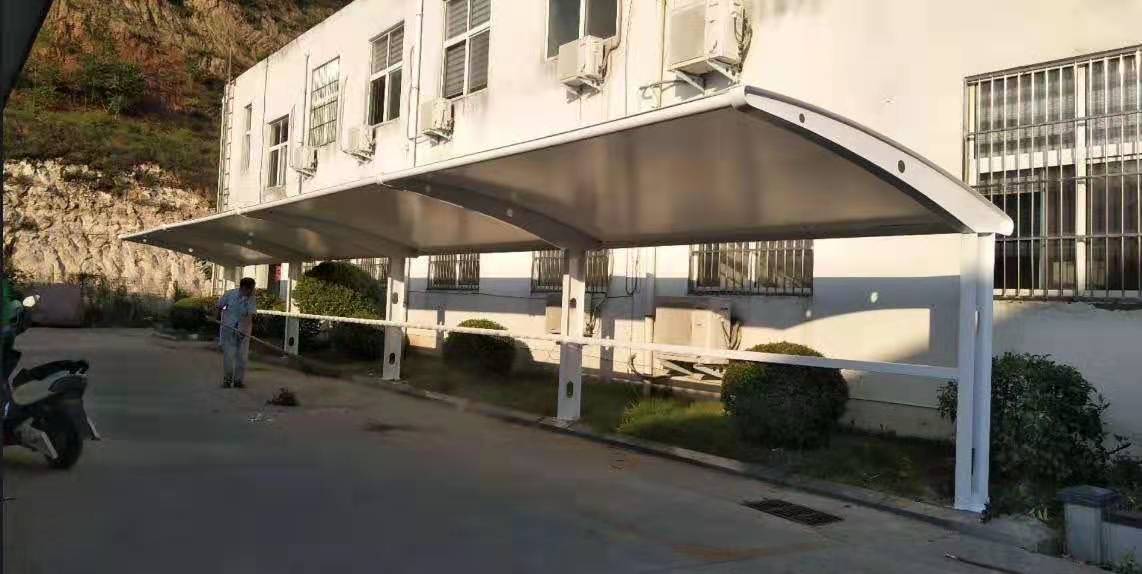 附件二：控制中心电动自行车车位面积表及分布图2、控制中心电动自行车车位分布局图附件三：技术需求及数量表第四章评标细则资格评审：评审小组对比选申请人的资格条件、比选申请文件的完整性和有效性、比选申请文件的有效期等方面进行审查。通过资格评审的比选申请文件进入技术、报价评审。技术、报价评审：评审小组按照比选文件的要求，对比选申请文件的响应进行比较，参照“第四章第5条综合评分法细则”对技术、报价内容进行评审、打分。如比选申请文件中有含义不明确，对同类问题表达不一致，或有明显的文字、数字计算错误的，评审小组可要求比选申请人进行必要的澄清、说明或补正，并详细记录，但不得改变比选申请文件的实质内容。评审小组对比选申请人提交的澄清、说明或补正有疑问的，可以要求比选申请人进一步澄清、说明或补正，直至满足评审小组的要求。如比选申请人拒绝接受澄清、说明或补正，该比选申请文件做无效处理。报价评审应以报价口径范围一致的评审价为依据。评审价应在报价的基础上，按照下列约定的因素和方法进行计算（比选申请人如拒绝下述修正的，则属重大偏差，按无效报价处理）：如果数字表示的金额和用文字表示的金额不一致时，应以文字表示的金额为准；当单价与数量的乘积与合价不一致时，以合价为准，并调整单价；当合价与总价不一致时，以总价为准，调整相关合价；评审期间不接受任何比选申请人主动提出的对单价、合价及总价的调整；其它未尽事宜，由评审小组审议确定；如意见不一致时，以记名方式投票确定。评比办法：依据综合评分法，本项目评分后推荐中标候选供应商，评标委员会按照得分由高到低顺序排列。得分相同的，按投标报价由低到高顺序排列，得分且投标报价相同的，由评委抽签确定。如排名第一的比选候选人放弃中选、因不可抗力不能履行合同，或者被查实存在影响比选结果的违法行为等情形，不符合比选条件的，比选发起人可以按照评审委员会提出的中选候选人名单排序依次确定其他中选候选人为中选人，也可以重新比选。5.1 综合评分法细则：综合评分法评审委员会以比选文件为依据，对比选文件进行评审，对比选申请人的比选文件内容按百分制打分，其中技术评分60分，商务评分（价格）40分。（评标时，对于带有主观因素的评分，由各评委独立进行评价、打分，不允许讨论。）综合评分法评审委员会以比选文件为依据，对比选文件进行评审，对比选申请人的比选文件内容按百分制打分，其中技术评分60分，商务评分（价格）40分。（评标时，对于带有主观因素的评分，由各评委独立进行评价、打分，不允许讨论。）1、技术评分……………………………………………………………………………60分（1）项目施工方案（满分6分）一档：项目实施方案简单，能保证施工顺利进行，技术服务、技术培训的服务内容和措施一般的；（0.1～3分）二档：项目实施方案较详细，技术服务、技术培训的服务内容和措施同比较完善，且安装充电设备厂家具有建筑业企业资质（电力、机电三级以上）证书。（提供证明复印件并加盖单位公章）；  （3.1～6分）（2）项目人员配置（满分8分）1）配备项目负责人1名、电工1名（需提供有效的电工证）、设备生产厂家技术人员1名（需厂家提供证明）及其余施工人员2名，并提供联系方式。（0.1～2分）2）配备项目负责人1名、电工不少于2名（需提供有效的电工证）、设备生产厂家技术人员1名（需厂家提供证明）及其余施工人员3名，并提供联系方式。（2.1～5分）3）配备项目负责人1名、电工不少于2名（需提供有效的电工证）、设备生产厂家技术人2名（需厂家提供证明）及其余施工人员不少于4名，并提供联系方式。（5.1～8分）（2）售后服务方案分（满分12分）一档：售后服务方案基本合理、可行，能满足比选文件要求的售后响应时间的。（0.1～3分）二档：售后服务方案比较细致、合理、可行，能满足比选文件要求的售后响应时间，且有针对本项目售后的客户服务专员与联系方式，并能提供7×24小时咨询服务的，保障响应措施较有力，服务经验较丰富。（3.1～6分）三档：售后服务方案论述准确，售后保障措施表述清晰、完整、严谨、合理、先进、具体、有效、成熟；售后响应时间优于比选文件要求，且有针对本项目售后的客户服务专员与联系方式，并能提供7×24小时咨询服务的；能对设备的维护提供整体维护解决方案和运行维护应急预案，提供一站式、全面、专业的维护服务，提供设备维护信息档案管理，有良好的培训计划和定期回访计划，方案优秀的。（6.1～9分）本地服务：充电桩生产厂商在南宁市本地设有分支机构或售后服务机构（提供售后办事处的工商营业执照或房屋租赁合同），且设备已经购买了产品200万及以上责任保险。（3分）（3）设备性能分（ 满分21分）以下所列的技术参数能满足或优于需求一览表中的参数，并能提供由省级及以上权威检测机构出具的检验报告（复印件并加盖单位公章）证明优于需求一览表中的参数（在投标文件中逐点应答出检验报告具体位置）。1）充电桩设备应具备防淹（防水浸）功能（3分）2）充电桩设备具备短路自动断电功能。（3分）3）充电桩设备具备有急停自动复位功能。（3分）4）充电桩设备在0℃至+50℃的环境中，应能够正常工作。（3分）5）充电桩生产厂家2019年1月1日至今通过国网充电设备供应商资格审查的，提供相关证明文件。（3分）6）摄像机支持高温报警、火焰报警、火点识别（3分）7）摄像机支持报警时联动报警图片和报警录像。（3分）（4）推荐品牌分（满分10分）1、充电桩主机、摄像机、刻录机使用同一推荐品牌的（5分）2、电缆使用推荐品牌的 （3分）3、镀锌钢管、温感喷头使用推荐品牌的（2分）（5）业绩分（满分3分）（须提供合同复印件作为证明材料，与个人签订的合同无效）提供2018年1月1日以来的新能源车、电动自行车充电桩建设类项目业绩证明材料每项1分，最高三项（1～3分） 2、商务评分（价格）评分……………………………………………………………40分投标人A报价得分 = 最低评标价（不含税金额）/投标人A的评标价（不含税金额）×40分注：按四舍五入取小数点后两位。本次比选以不含税合计金额作为评标价。总得分 =1+2其他规定：比选申请文件在实质上响应本比选文件的要求，但在个别地方存在漏项或者提供了不完整的技术信息和数据等情况，并且补正这些遗漏或者不完整不会对其他比选申请人造成不公平的结果。评审小组可要求存在细微偏差的比选申请人在初步评审结束前予以书面补正。中选供应商须确保提供的货物完全是崭新产品，且符合比选文件要求。第五章合同条款（格式）南宁轨道交通集团有限责任公司控制中心电动自行车充电桩采购项目合同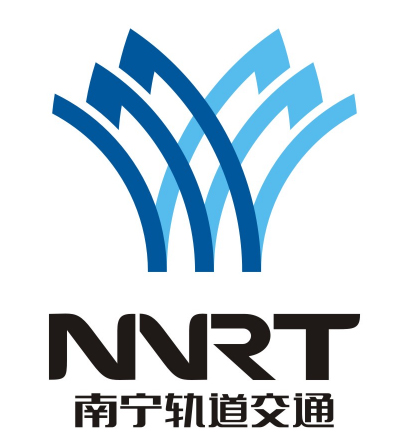 采购人：南宁轨道交通集团有限责任公司供应商：签订地点：广西南宁市           签订日期：2021年  月  日合 同 正 文甲方：南宁轨道交通集团有限责任公司乙方：根据南宁轨道交通集团有限责任公司控制中心电动自行车充电桩采购项目比选结果，甲方接受乙方对本项目的比选，甲、乙双方同意签署本合同（以下简称合同）。项目内容1.1 货物名称：详见合同附件中南宁轨道交通集团有限责任公司控制中心电动自行车充电桩采购项目报价表1.2 数量（单位）：详见合同附件中南宁轨道交通集团有限责任公司控制中心电动自行车充电桩采购项目报价表1.3 品牌、型号、规格、配置及技术参数：详见合同附件中南宁轨道交通集团有限责任公司控制中心电动自行车充电桩采购项目报价表（技术资料表与澄清函不一致时，以澄清函为准）。合同价格2.1本合同费用为总价包干，如乙方的采购项目报价表中项目有错漏，风险由乙方承担，总价不作调整。本合同不含税价为（大写）人民币：　　　　　　（￥　　　　　元），税率：  %，含税价为（大写）人民币：　　　　　　（￥　　　　　元）；交货要求3.1交货期：自合同签订之日起，30个日历天内交货，并入场安装。3.2地点：南宁市云景路69号3.4乙方必须按报价文件承诺的技术参数、性能要求、质量标准等向甲方提供全新、完整、未经使用的货物。3.5 不管最终选用何种样式，合同价格不变，比选发起不另行增加任何费用，由比选申请人自行承担。3.6甲方有权请第三方检测机构对乙方提供的货物进行检验、检测。第三方检测机构检验、检测合格的，由甲方支付检验、检测费用；不合格的，由此产生的相关费用由乙方承担。施工要求4.1工期：60个日历天（含交货期30天及安装期30天）。4.2为了保证工期，施工之前，乙方编制好合理可行的施工进度计划，施工时，将实际施工进度与计划施工进度进行跟踪比较，检查是否有偏差，若有偏差，应及时采取措施进行纠偏，以保证整个项目的总体工期。4.3乙方必须服从甲方现场负责人的指挥安排,根据甲方要求做好施工计划及施工安全培训，并按指定地点进行安装。4.4安装过程中的所有安全保障由乙方自行负责，包括乙方工作人员及乙方聘请的安装人员的人身安全，乙方及乙方工作人员和安装人员需严格按投标产品的安装规范要求进行安装，确保安全。如在安装过程中发生人身伤害及财产损害等事故，由乙方承担所有的经济赔偿及法律责任，如因此导致甲方对外承担赔偿责任的，甲方有权向乙方进行追偿。质量保证及售后服务5.1质量保证期：   个月（自验收合格之日起，不少于24个月）5.2质保期内，须提供现场保修服务（若技术规格要求中有提到保修期年限的，以技术规格要求中的保修年限为准）。质保期自验收合格签名之日起计算。非因操作不当造成要更换的零配件及仪器设备由中标人负责包修、包换。中标人在质保期内须提供上门维修维护服务，质保期满前1个月内中标人应负责对设备进行一次全面检查，如发现潜在问题，应负责排除，保证仪器设备正常运行。5.3乙方提供的货物在质量保证期内因货物本身的质量问题发生损坏，乙方免费更换，由乙方承担所发生的全部费用。5.4在质量保证期内，乙方配合甲方处理解决货物出现的质量及安全问题并承担一切费用，所有非故意性损坏均要免费维修，因人为因素出现的故障不在免费保修范围内，但乙方也要积极帮助甲方修理，并提供优惠价格的配件和服务。5.5乙方提供的产品应保证是正常生产和销售的成熟产品，所有零配件均供应正常。为保证系统的正常使用实施方应备有足够的备件作为维修更换备用。5.6如配件将要停产，乙方应事先告知甲方将要停产的计划，使甲方有足够的时间采购所需的备品备件。5.7 在配件停产后，如甲方要求，乙方应免费向甲方提供备件的蓝图、图纸和规格。5.8 中标人应提供7×24小时咨询服务，对于系统设备在使用过程中出现的问题，在4小时内响应，如遇与所供产品有关的问题无法远程解决的，在接用户通知后,12小时内赶到现场提供服务，若48小时内无法排除故障的，则应提供相应的备用设备以保证采购方的正常使用，因中标人工作延误，造成采购人损失的，中标人应负赔偿责任。合同款支付6.1付款方式：银行转账6.2合同支付：本项目无预付款，乙方按甲方要求供货。乙方在完成项目安装调试后，经甲方验收合格，配合甲方完成项目计量、结算等手续，并向甲方提供相应金额的增值税专用发票后，甲方在15个工作日内完成货款支付。如乙方未按约定提供足额发票的，甲方有权顺延付款时间，直至乙方补足发票之日止。6.3乙方开户行及账号：开户名：开户行：账  号：产权7.1 乙方保证所提供的货物或其任何一部分均不会侵犯任何第三方的专利权、商标权或著作权。7.2 乙方保证所交付货物的所有权完全属于乙方且无任何抵押、查封等产权瑕疵。如乙方所交付货物有产权瑕疵的，视为乙方违约，按照本合同第11.3项的约定处理。但在已经全部支付完合同款后才发现有产权瑕疵的，乙方除了支付违约金还应负担甲方由此产生的一切损失。7.3甲方永久享有乙方为本合同项下提供的产品、软件、技术资料的使用权，并无需承担任何费用。技术资料8.1 甲方向乙方提供采购货物的有关技术要求。8.2 乙方应在采购文件规定的时间向甲方提供使用货物的有关技术资料。8.3 没有甲方事先书面同意，乙方不得将甲方提供的有关合同或任何合同条文、规格、计划、图纸、样品或资料提供给与履行本合同无关的其他任何人。即使向与履行本合同有关的人员提供，也应注意保密并限于履行合同的必需范围。货物包装、发运及运输9.1 乙方应在货物发运前对其进行满足运输距离、防潮、防震、防锈和防破损装卸等要求包装，以保证货物安全运达甲方指定地点。9.2 使用说明书、质量检验证明书、保修单据、随配附件和工具以及清单一并附于货物内。9.3货物在安装完毕交付给甲方并经甲方验收合格前发生的风险均由乙方负责。安装和验收10.1 乙方将货物运达约定的交货地点，按安装施工方案要求安装完毕后，清理所产生的垃圾。甲方应在5个工作日内对进行现场验收。对不符合要求或有质量问题的货物不予签收，可立即要求退换，乙方不得拒绝和延误。10.2 乙方交货前应对产品做出全面检查和对验收文件进行整理，并列出清单，作为甲方收货验收和使用的技术条件依据，检验的结果应随货物交甲方。10.3乙方在最后成果交付甲方前，乙方放置在甲方指定场地的材料、施工机械由乙方负责看管，施工过程中施工现场人员、材料、机械安全责任由乙方全权负责。10.4 验收时乙方必须在现场，由乙方编制验收资料，验收完毕后经甲方确认验收结果报告。  违约责任11.1 甲方无正当理由拒收货物的，甲方向乙方偿付拒收合同款总值的百分之五违约金。11.2 甲方无故逾期验收或办理合同款支付手续的，甲方应按逾期付款总额每日万分之五向乙方支付违约金。11.3 乙方逾期交付货物的，乙方应按逾期交货总额每日万分之五向甲方支付违约金，由甲方从待付合同款中扣除。乙方逾期超过本合同约定交货日期十个工作日不能交货的，甲方可解除本合同。如遇国家法定节日，乙方交付期限可顺延。11.4乙方在交货后拖延工期的，每拖延一日，按交货总额万分之五向甲方支付违约金，由甲方从待付合同款中扣除。乙方拖延工期超过十个工作日的，甲方可解除本合同。如遇国家法定节日，乙方工期可顺延。11.5乙方因逾期交货或拖延工期或因其他违约行为导致甲方解除合同的，乙方应向甲方支付合同总值百分之五的违约金，如造成甲方损失超过违约金的，超出部分由乙方继续承担赔偿责任。不可抗力事件处理12.1 在合同有效期内，任何一方因不可抗力事件导致不能履行合同，则合同履行期可延长，其延长期与不可抗力影响期相同。12.2 不可抗力事件发生后，应立即通知对方，并寄送有关权威机构出具的证明。12.3 不可抗力事件延续120天以上，双方应通过友好协商，确定是否继续履行合同。诉讼13.1 双方在执行合同中所发生的一切争议，应通过协商解决。如协商不成，可向甲方所在地人民法院起诉。合同生效及其它14.1 合同经双方法定代表人或授权委托代理人签字并加盖单位公章或经公安机关登记备案的合同专用章后生效。14.2 合同执行中涉及采购资金和采购内容修改或补充的，经双方确认，并签书面补充协议方可作为主合同不可分割的一部分。14.3甲方不接受乙方在本合同履约、结算等过程中任何对外的另行授权。14.4 下述合同附件为本合同不可分割的部分并与本合同具有同等效力：1、中选通知书2、项目报价表3、服务承诺书4、成交供应商澄清函（如有请提供）5、项目实施方案6、其他与本合同相关的资料（如有请提供）14.5本合同未尽事宜，经协商一致，可签订补充协议，补充协议与本合同具有同等法律效力。14.6本合同一共壹拾贰份。正本一式贰份，甲乙双方各执一份；副本拾贰份，甲方执拾壹份，乙方执壹份，合同副本具有同等法律效力。甲方：南宁轨道交通集团有限责任公司     乙方：地址：南宁市青秀区云景路69号          地址：法定代表人或授权人:                    法定代表人或授权人：电话：                                 电话：传真：                                 传真：邮政编码：                             邮政编码：签订地点：广西南宁市           签订日期：2021年  月  日项号内容规定1项目编号2项目名称南宁轨道交通集团有限责任公司控制中心电动自行车充电桩采购项目3项目内容电动自行车充电桩及配套设备4交货期限中选通知书发出后，60日内完成交付使用。5上限控制价人民币179782.00元（含税）6比选申请人资质和合格条件要求1.供应商须具有中华人民共和国境内注册登记的国内独立企业法人资格，持有合法有效的企业法人营业执照，其经营范围包括：电气设备类、机电设备类或充电设备设施类等类似经营范围。（须提供复印件并加盖单位公章）。2.供应商须提供组织机构代码证（须提供复印件并 加盖单位公章，如已办理三证合一则不需提供）。 3.供应商须提供税务登记证（须提供复印件并 加盖单位公章，如已办理三证合一则不需提供）。4.本次比选不接受联合体报价，母、子公司只允许其中一家公司参与比选申请；同一法人代表，只接受一家参与比选申请；5.授权委托办理需提供法定代表人授权书原件，并提交法定代表人和其授权代表的身份证复印件。6.提供所投充电桩主机品牌生产商出具的正品证明文件（原件加盖生产厂商公章）；7. 提供所投品牌充电设备主机省级质检中心出具的检验报告。（检测项目含：功能要求、超载自动保护、短路自动保护、断电记忆、绝缘电阻项目）7申请比选报价比选申请人必须对比选项目中的所有内容作完整唯一的报价。8比选有效期90天（从比选截止日期之日算起）9比选申请文件份数比选申请文件壹正肆副，及电子版文件壹份。10比选申请文件递交截止时间及地点递交截止时间：2021年11月11日上午9:00-9:30（北京时间）递交地点：广西壮族自治区南宁市青秀区云景路69号南宁轨道交通集团有限责任公司A2楼 1楼104会议室联系人：张工   徐工 联系电话：0771-2332816  0771-233285711比选时间及地点时间：2021年11月11日上午9:30（北京时间）地点：广西壮族自治区南宁市青秀区云景路69号南宁轨道交通集团有限责任公司A2楼1楼 104会议室12比选文件答疑提出问题的截止时间： 2021年11月5日下午17：30时前；提出问题的方式：书面（加盖法人单位公章）为准；书面澄清的时间： 2021年11月9日下午18：00时前；13评比办法依据综合评分法，本项目评分后推荐中选候选供应商，评审委员会按照得分由高到低顺序排列。得分相同的，按比选报价由低到高顺序排列，得分且比选报价相同的，由评委抽签确定。若排名第一的中选候选供应商自愿放弃资格或由于不可抗力的原因不能按合同规定履约的，则排名第二的中选候选供应商可以被确认为中选人，也可以重新组织比选。14其他事项中选单位如因自身原因放弃中选资格，比选发起人有权将其列入不良行为记录名单、一年内禁止其参加比选发起人的任何采购活动。本项目无履约保证金、比选保证金及质保金等费用。序号货物名称参考品牌比选人要求的规格/型号及详细技术参数比选申请人提供的品牌比选申请人提供的规格/型号及详细技术参数单位数量偏离情况备注序号姓名工种联系电话持有证件备注项目负责人、电工、厂家技术员或施工人员等电工证、厂家技术员证明持有证件复印件另附页（原件备查）序号货物名称参考品牌比选人要求的规格/型号及详细技术参数比选人要求的规格/型号及详细技术参数比选申请人提供的品牌比选申请人提供的规格/型号及详细技术参数比选申请人提供的规格/型号及详细技术参数单位数量不含税单价（元）不含税单价（元）不含税合价（元）备注一、充电桩及车棚一、充电桩及车棚一、充电桩及车棚一、充电桩及车棚一、充电桩及车棚一、充电桩及车棚一、充电桩及车棚一、充电桩及车棚一、充电桩及车棚一、充电桩及车棚一、充电桩及车棚一、充电桩及车棚一、充电桩及车棚一、充电桩及车棚1★16路电动自行车充电主机慧驰、云电匠、摩金1、充电路数：16路（根据场地要求可自由选择4、8、12路组合）；2、功率限制：单路最大2.2KW（建议1.3KW以内），可设定；3、电流大小：单路最大10A（建议6A以内），可设定；4、待机功耗：≤8W；5、工作温度： 0℃～40℃；6、防护等级：IP53；7、联网方式：4G；8、充电方式：在线刷卡/脱机刷卡/微信、支付宝扫码支付；主要功能:1）、充电桩机箱室外环境使用，坚固耐用，不易变型；2）、外壳表面采用钢化玻璃，防静电、防触电，美观大方。 3）、单台设备最大支持16路，插座限制功率0-2200W可手机远程调节（可定制最大6600W模块）；4）、多种支付手段，可同时兼容使用，支持微信、支付宝、在线刷卡、脱机（不联网）刷卡；5）、到账方式自由选择，可同时支持微信、支付宝、银行卡、对公账户收款，可自由选择实时/日/周/月到账时间；6）、主机自带触摸按键、语音提示、状态指示灯功能；7）、双ARM32架构、IC卡采用一卡一密保护，可防止破解及解密卡片，须提供所发行的卡片进行实物测试；8)、IP54级别防水9)、平台支持对公支付（平台支持对公账户直接到账，不经过第三方平台）10)、模块化叠加，每个充电模块支持4路充电插座，支持大功率2000瓦1、充电路数：16路（根据场地要求可自由选择4、8、12路组合）；2、功率限制：单路最大2.2KW（建议1.3KW以内），可设定；3、电流大小：单路最大10A（建议6A以内），可设定；4、待机功耗：≤8W；5、工作温度： 0℃～40℃；6、防护等级：IP53；7、联网方式：4G；8、充电方式：在线刷卡/脱机刷卡/微信、支付宝扫码支付；主要功能:1）、充电桩机箱室外环境使用，坚固耐用，不易变型；2）、外壳表面采用钢化玻璃，防静电、防触电，美观大方。 3）、单台设备最大支持16路，插座限制功率0-2200W可手机远程调节（可定制最大6600W模块）；4）、多种支付手段，可同时兼容使用，支持微信、支付宝、在线刷卡、脱机（不联网）刷卡；5）、到账方式自由选择，可同时支持微信、支付宝、银行卡、对公账户收款，可自由选择实时/日/周/月到账时间；6）、主机自带触摸按键、语音提示、状态指示灯功能；7）、双ARM32架构、IC卡采用一卡一密保护，可防止破解及解密卡片，须提供所发行的卡片进行实物测试；8)、IP54级别防水9)、平台支持对公支付（平台支持对公账户直接到账，不经过第三方平台）10)、模块化叠加，每个充电模块支持4路充电插座，支持大功率2000瓦台162交流主动力电缆阳工、桂林国际、远东★1、铜芯电力电缆：YJV-5*16mm2★2、导体：纯铜材质，单线数量6根 3、绝缘厚度：平均值≥0.7mm，最薄点≥0.53mm 4、护套厚度：平均值≥21.8mm，≥最薄点今1.43皿5、(200士3)0 15min在20N/cmf 伸长率≤175%，冷却后永久变形≤15% 6、导体电阻：≤1.15 0/km★1、铜芯电力电缆：YJV-5*16mm2★2、导体：纯铜材质，单线数量6根 3、绝缘厚度：平均值≥0.7mm，最薄点≥0.53mm 4、护套厚度：平均值≥21.8mm，≥最薄点今1.43皿5、(200士3)0 15min在20N/cmf 伸长率≤175%，冷却后永久变形≤15% 6、导体电阻：≤1.15 0/km米8036平方主线阳工、桂林国际、远东1、铜芯线：BV-6mm22、线芯绝缘材质：PVC
3、线芯导体材质：无氧铜
4、芯数：1芯
5、护套材质：PVC
6、护套厚度：0.8（mm）
7、产品认证：CCC1、铜芯线：BV-6mm22、线芯绝缘材质：PVC
3、线芯导体材质：无氧铜
4、芯数：1芯
5、护套材质：PVC
6、护套厚度：0.8（mm）
7、产品认证：CCC米40044平方火线阳工、桂林国际、远东1、铜芯线：BV-4mm22、线芯绝缘材质：PVC
3、线芯导体材质：无氧铜
4、芯数：1芯
5、护套材质：PVC
6、护套厚度：0.8（mm）
7、产品认证：CCC1、铜芯线：BV-4mm22、线芯绝缘材质：PVC
3、线芯导体材质：无氧铜
4、芯数：1芯
5、护套材质：PVC
6、护套厚度：0.8（mm）
7、产品认证：CCC米30054平方零线阳工、桂林国际、远东1、铜芯线：BV-2.5mm22、线芯绝缘材质：PVC
3、线芯导体材质：无氧铜
4、芯数：1芯
5、护套材质：PVC
6、护套厚度：0.8（mm）
7、产品认证：CCC1、铜芯线：BV-2.5mm22、线芯绝缘材质：PVC
3、线芯导体材质：无氧铜
4、芯数：1芯
5、护套材质：PVC
6、护套厚度：0.8（mm）
7、产品认证：CCC米3006电源控制箱德力西、佰瑞特、双球1、二级动力电源柜
2、额定电流：0-1000（A）
3、工作电压：380/220（V）外形尺寸500 mm X400 mm X250 mm
4、适用范围：室内、户外（适用于住宅、公商建筑、工业领域，实现常用电源（N）与备用电源（R）之间的自动切换（也可设置为手动切换），因一路电源出现失压或断相而进行电源之间的自动转换，以保证供电的连续性、可靠性和安全性。）1、二级动力电源柜
2、额定电流：0-1000（A）
3、工作电压：380/220（V）外形尺寸500 mm X400 mm X250 mm
4、适用范围：室内、户外（适用于住宅、公商建筑、工业领域，实现常用电源（N）与备用电源（R）之间的自动切换（也可设置为手动切换），因一路电源出现失压或断相而进行电源之间的自动转换，以保证供电的连续性、可靠性和安全性。）套67插座公牛、飞科、得力5孔10A插座带显示灯5孔10A插座带显示灯个2508不锈钢方通海利、双兴、万佳泓1、生产工艺：冷轧★2、材质：304不锈钢★3、规格：50*50 mm★4、厚度：1.2mm
5、用途范围：机械制造,日用电器,压力容器,结构制管,建筑装饰,化工设备,核电,家用电器,餐饮厨具,电梯,太阳能,金属制品,集装箱,汽车用,精密电子,轨道交通,卫生洁具,食用机械。
产品表面描述：平整1、生产工艺：冷轧★2、材质：304不锈钢★3、规格：50*50 mm★4、厚度：1.2mm
5、用途范围：机械制造,日用电器,压力容器,结构制管,建筑装饰,化工设备,核电,家用电器,餐饮厨具,电梯,太阳能,金属制品,集装箱,汽车用,精密电子,轨道交通,卫生洁具,食用机械。
产品表面描述：平整米1359露天充电桩及防雨罩海利、双兴、万佳泓不锈钢现场切割，焊接加工：冷轧方钢，规格90X30MM冷轧方钢：规格50X50mm防雨罩规格：90X90X90mm不锈钢现场切割，焊接加工：冷轧方钢，规格90X30MM冷轧方钢：规格50X50mm防雨罩规格：90X90X90mm米2510膜结构车棚润宇、中润、烨兴★1、外帐材质：PTFE/PVC★2、结构：7字樑结构3、抗压强度：300%以上4、颜色：乳白色、5、支架材料：膜结构专用钢★6、防火等级：达到B1、DIN102等级7、适应温度：-40至120摄氏度★1、外帐材质：PTFE/PVC★2、结构：7字樑结构3、抗压强度：300%以上4、颜色：乳白色、5、支架材料：膜结构专用钢★6、防火等级：达到B1、DIN102等级7、适应温度：-40至120摄氏度平方米8511设备施工及辅材费定制1、线槽线管（约260米）2、五金耗材3、路面开发及回填（约100米）4、原充电设备拆除及安装（100个）5、车棚基桩浇筑施工及材料6、结构膜安装及辅材等。1、线槽线管（约260米）2、五金耗材3、路面开发及回填（约100米）4、原充电设备拆除及安装（100个）5、车棚基桩浇筑施工及材料6、结构膜安装及辅材等。批1二、安防摄像二、安防摄像二、安防摄像二、安防摄像二、安防摄像二、安防摄像二、安防摄像二、安防摄像二、安防摄像二、安防摄像二、安防摄像二、安防摄像二、安防摄像二、安防摄像1安消智能摄像机海康威视、大华、宇视1、新型融合型智能摄像机，感温和视频二合一，可感知温度进行报警，并可通过视频复核。2、具备灵敏度高、安全可靠，功能强大，使用方便，外形美观。★3、 最高分辨率可达2560 × 1440 @ 25 fps，并可输出实时图像。★4、支持火点识别，并定位视场位置。5、支持smart IR，防止夜间红外过曝。★6、使用环境：-10 ℃ ~ 40 ℃, 湿度小于 95%(无凝结)7、最小照度：彩色: 0.005 Lux @ (F1.2, AGC ON), 0 Lux with IR8、图像设置：饱和度, 亮度, 对比度, 锐度, AGC, 白平衡通过客户端或者浏览器可调9、调整角度：水平: 0° ~ 360°; 垂直: 0° ~ 70°; 旋转: 0° ~ 360°★10、通用功能：一键恢复,防闪烁,心跳,镜像,密码保护,视频遮盖,水印技术,IP地址过滤★11、日夜转换模式：ICR红外滤片式★12、图像增强：背光补偿;3D降噪★13、动态温度补偿：支持★14、探测范围：支持感知直径≥10 cm 的高温或火点，最远探测距离为8 m★15、通讯接口：自适应以太网口16、存储功能：支持断网续传17、异常侦测：遮挡报警,网线断,IP地址冲突,非法登录,存储器满,存储器错18、WEB配置：支持web预览19、支持协议：TCP/IP, ICMP, HTTP, HTTPS, FTP, DHCP, DNS, DDNS, RTP, RTSP, RTCP, PPPoE, NTP, UPnP, SMTP, SNMP, IGMP, 802.1X, QoS, IPv6, UDP, Bonjour20、感温方式：支持非接触式感温21、火点识别：支持22、高温报警：支持★23、防护功能：防尘、防水1、新型融合型智能摄像机，感温和视频二合一，可感知温度进行报警，并可通过视频复核。2、具备灵敏度高、安全可靠，功能强大，使用方便，外形美观。★3、 最高分辨率可达2560 × 1440 @ 25 fps，并可输出实时图像。★4、支持火点识别，并定位视场位置。5、支持smart IR，防止夜间红外过曝。★6、使用环境：-10 ℃ ~ 40 ℃, 湿度小于 95%(无凝结)7、最小照度：彩色: 0.005 Lux @ (F1.2, AGC ON), 0 Lux with IR8、图像设置：饱和度, 亮度, 对比度, 锐度, AGC, 白平衡通过客户端或者浏览器可调9、调整角度：水平: 0° ~ 360°; 垂直: 0° ~ 70°; 旋转: 0° ~ 360°★10、通用功能：一键恢复,防闪烁,心跳,镜像,密码保护,视频遮盖,水印技术,IP地址过滤★11、日夜转换模式：ICR红外滤片式★12、图像增强：背光补偿;3D降噪★13、动态温度补偿：支持★14、探测范围：支持感知直径≥10 cm 的高温或火点，最远探测距离为8 m★15、通讯接口：自适应以太网口16、存储功能：支持断网续传17、异常侦测：遮挡报警,网线断,IP地址冲突,非法登录,存储器满,存储器错18、WEB配置：支持web预览19、支持协议：TCP/IP, ICMP, HTTP, HTTPS, FTP, DHCP, DNS, DDNS, RTP, RTSP, RTCP, PPPoE, NTP, UPnP, SMTP, SNMP, IGMP, 802.1X, QoS, IPv6, UDP, Bonjour20、感温方式：支持非接触式感温21、火点识别：支持22、高温报警：支持★23、防护功能：防尘、防水套82硬盘录像机（含壁挂机箱）海康威视、大华、宇视1、1.5U标准机箱，支持机架安装2、4盘位，最大支持满配16TB硬盘3、支持1个HDMI 4K输出 +1个VGA同源高清1080P输出4、支持8路1080P解码，开启增强模式后最高可提升至16路1080P5、支持H.265、H.264混合解码，最大支持接入8MP高清IPC6、2个千兆网口；7、自带16进4出报警口8、2个USB2.0接口+1个USB3.0接口1、1.5U标准机箱，支持机架安装2、4盘位，最大支持满配16TB硬盘3、支持1个HDMI 4K输出 +1个VGA同源高清1080P输出4、支持8路1080P解码，开启增强模式后最高可提升至16路1080P5、支持H.265、H.264混合解码，最大支持接入8MP高清IPC6、2个千兆网口；7、自带16进4出报警口8、2个USB2.0接口+1个USB3.0接口台13交换机海康威视、华三、锐捷1、支持壁挂或桌面两种安装方式2、支持MAC地址自动学习和老化3、存储转发交换模式4、功能特性1）交换方式：存储转发2）网络标准：IEEE802.3,IEEE802.3,IEEE802.3u,IEEE802.3u,IEEE802.3x,IEEE802.3ab5、性能参数1）交换容量：1.8Gbps2）包转发率：1.8Mpps3）MAC地址容量：4K6、通用参数1）端口：8个百兆POE电口，1个百兆电口2）远距离传输端口：port1~83）高优先级端口：port1~24）工作温度：0~40℃5）工作湿度：5～95%（无凝露）6）存储温度：-40～70˚C7）存储湿度：5～95%（无凝露）8）浪涌防护：4KV1、支持壁挂或桌面两种安装方式2、支持MAC地址自动学习和老化3、存储转发交换模式4、功能特性1）交换方式：存储转发2）网络标准：IEEE802.3,IEEE802.3,IEEE802.3u,IEEE802.3u,IEEE802.3x,IEEE802.3ab5、性能参数1）交换容量：1.8Gbps2）包转发率：1.8Mpps3）MAC地址容量：4K6、通用参数1）端口：8个百兆POE电口，1个百兆电口2）远距离传输端口：port1~83）高优先级端口：port1~24）工作温度：0~40℃5）工作湿度：5～95%（无凝露）6）存储温度：-40～70˚C7）存储湿度：5～95%（无凝露）8）浪涌防护：4KV台44硬盘海康威视、大华、宇视8T专用硬盘8T专用硬盘个15网线世海、海康威视、安普超五类超五类米4006电源线兴羽、宇洪、胜华1、RVV2X1.0mm2、导体为纯无氧铜3、导体中单线最大直径mm：0.18 4、绝缘厚度mm：0.85、护套厚度mm：1.16、平均外径上限mm：11.47、20℃时导体电阻最大值Ω/km：11.48、70℃时绝缘电阻最小值MΩ/km：0.0099、额定电压：300/500V1、RVV2X1.0mm2、导体为纯无氧铜3、导体中单线最大直径mm：0.18 4、绝缘厚度mm：0.85、护套厚度mm：1.16、平均外径上限mm：11.47、20℃时导体电阻最大值Ω/km：11.48、70℃时绝缘电阻最小值MΩ/km：0.0099、额定电压：300/500V米3007排插公牛、飞科、得力5孔10A插座带显示灯5孔10A插座带显示灯个2578辅材及安装调试费用定制电缆保护管、地面的开挖及恢复等辅材；电缆的铺设、充电桩、车棚基础施工、服务器、监控设备的安装、调试等及辅材费用电缆保护管、地面的开挖及恢复等辅材；电缆的铺设、充电桩、车棚基础施工、服务器、监控设备的安装、调试等及辅材费用项1三、喷淋设备三、喷淋设备三、喷淋设备三、喷淋设备三、喷淋设备三、喷淋设备三、喷淋设备三、喷淋设备三、喷淋设备三、喷淋设备三、喷淋设备三、喷淋设备三、喷淋设备三、喷淋设备1镀锌钢管友发、华岐、桂银DN80   厚度3.75mmDN80   厚度3.75mm米122镀锌钢管友发、华岐、桂银DN65   厚度3.75mmDN65   厚度3.75mm米603镀锌钢管友发、华岐、桂银DN50  厚度3.5mmDN50  厚度3.5mm米484镀锌钢管友发、华岐、桂银DN40  厚度3.5mmDN40  厚度3.5mm米125镀锌钢管友发、华岐、桂银DN32  厚度3.25mmDN32  厚度3.25mm米306镀锌钢管友发、华岐、桂银DN25 厚度3.25mmDN25 厚度3.25mm米307丝接弯头巨龙、恒强、龙城DN80   DN80   个28丝接三通巨龙、恒强、龙城DN80*65*65DN80*65*65个19丝接弯头巨龙、恒强、龙城DN65   DN65   个610丝接三通巨龙、恒强、龙城DN65*25*65DN65*25*65个911丝接三通巨龙、恒强、龙城DN65*25*50DN65*25*50个312丝接三通巨龙、恒强、龙城DN50*25*50DN50*25*50个913丝接三通巨龙、恒强、龙城DN50*25*40DN50*25*40个314丝接三通巨龙、恒强、龙城DN40*25*32DN40*25*32个315丝接三通巨龙、恒强、龙城DN32*25*32DN32*25*32个316丝接三通巨龙、恒强、龙城DN32*25*25DN32*25*25个317丝接三通巨龙、恒强、龙城DN25*15*25DN25*15*25个218丝接大小头巨龙、恒强、龙城DN25*15DN25*15个3619丝接内接巨龙、恒强、龙城DN25DN25个3620丝接弯头巨龙、恒强、龙城DN25DN25个621铜球阀天津大站、保骆莱、名盾DN25DN25个222铜球阀天津大站、保骆莱、名盾DN15DN15个223丝接弯头巨龙、恒强、龙城DN15DN15个224丝接内接巨龙、恒强、龙城DN15DN15个425丝接闸阀巨龙、恒强、龙城DN65DN65个126丝接闸阀巨龙、恒强、龙城DN80DN80个127丝接正三通巨龙、恒强、龙城DN25DN25个328丝接单向阀天津大站、保骆莱、名盾DN80DN80个129丝接单向阀天津大站、保骆莱、名盾DN65DN65个130喷头水力、闽山、白沙DN15   68度DN15   68度个3631角钢友发、华岐、桂银4*44*4条332压力表红旗、百威狮、天祥MP1.6MP1.6个233辅材及安装费用定制破路恢复、生料带、油漆、松节水等破路恢复、生料带、油漆、松节水等批1不含税合计金额不含税合计金额不含税合计金额不含税合计金额税金税金税金税金税率税率税率税率%%%含税总计金额含税总计金额含税总计金额含税总计金额1、控制中心电动自行车车位面积1、控制中心电动自行车车位面积1、控制中心电动自行车车位面积1、控制中心电动自行车车位面积1、控制中心电动自行车车位面积车位号长（cm）宽（cm）面积（m2）1号车位50521510.8575需搭建车棚2号车位54021511.61需搭建车棚3号车位54021511.61需搭建车棚4号车位4332159.3095需搭建车棚5号车位2822156.063需搭建车棚6号车位50521510.8575需搭建车棚7号车位49521510.6425需搭建车棚8号车位52521511.2875需搭建车棚搭棚面积总和：搭棚面积总和：搭棚面积总和：82.23759号车位54021511.61无需搭建车棚10号车位54021511.61无需搭建车棚11号车位54021511.61无需搭建车棚12号车位91533518.9无需搭建车棚不搭棚面积总和：不搭棚面积总和：不搭棚面积总和：53.73无需搭建车棚序号设备名称技术与规格参数配置参考品牌单位数量1★16路电动自行车充电主机1、充电路数：16路（根据场地要求可自由选择4、8、12路组合）；2、功率限制：单路最大2.2KW（建议1.3KW以内），可设定；3、电流大小：单路最大10A（建议6A以内），可设定；4、待机功耗：≤8W；5、工作温度：0℃～40℃；6、防护等级：IP53；7、联网方式：4G；8、充电方式：在线刷卡/脱机刷卡/微信、支付宝扫码支付；主要功能:1）、充电桩机箱室外环境使用，坚固耐用，不易变型；2）、外壳表面采用钢化玻璃，防静电、防触电，美观大方。 3）、单台设备最大支持16路，插座限制功率0-2200W可手机远程调节（可定制最大6600W模块）；4）、多种支付手段，可同时兼容使用，支持微信、支付宝、在线刷卡、脱机（不联网）刷卡；5）、到账方式自由选择，可同时支持微信、支付宝、银行卡、对公账户收款，可自由选择实时/日/周/月到账时间；6）、主机自带触摸按键、语音提示、状态指示灯功能；7）、双ARM32架构、IC卡采用一卡一密保护，可防止破解及解密卡片，须提供所发行的卡片进行实物测试；8)、IP54级别防水9)、平台支持对公支付（平台支持对公账户直接到账，不经过第三方平台）10)、模块化叠加，每个充电模块支持4路充电插座，支持大功率2000瓦慧驰、云电匠、摩金台162交流主动力电缆★1、铜芯电力电缆：YJV-5*16mm2★2、导体：纯铜材质，单线数量6根 3、绝缘厚度：平均值≥0.7mm，最薄点≥0.53mm 4、护套厚度：平均值≥21.8mm，≥最薄点今1.43皿5、(200士3)0 15min在20N/cmf 伸长率≤175%，冷却后永久变形≤15% 6、导体电阻：≤1.15 0/km阳工、桂林国际、远东米8036平方主线1、铜芯线：BV-6mm22、线芯绝缘材质：PVC
3、线芯导体材质：无氧铜
4、芯数：1芯
5、护套材质：PVC
6、护套厚度：0.8（mm）
7、产品认证：CCC阳工、桂林国际、远东米40044平方火线1、铜芯线：BV-4mm22、线芯绝缘材质：PVC
3、线芯导体材质：无氧铜
4、芯数：1芯
5、护套材质：PVC
6、护套厚度：0.8（mm）
7、产品认证：CCC阳工、桂林国际、远东米30054平方零线1、铜芯线：BV-4mm22、线芯绝缘材质：PVC
3、线芯导体材质：无氧铜
4、芯数：1芯
5、护套材质：PVC
6、护套厚度：0.8（mm）
7、产品认证：CCC阳工、桂林国际、远东米3006电源控制箱1、二级动力电源柜
2、额定电流：0-1000（A）
3、工作电压：380/220（V）外形尺寸500 mm X400 mm X250 mm
4、适用范围：室内、户外（适用于住宅、公商建筑、工业领域，实现常用电源（N）与备用电源（R）之间的自动切换（也可设置为手动切换），因一路电源出现失压或断相而进行电源之间的自动转换，以保证供电的连续性、可靠性和安全性。）德力西、佰瑞特、双球个67插座5孔10A插座带显示灯公牛、飞科、得力个2508不锈钢方通1、生产工艺：冷轧★2、材质：304不锈钢★3、规格：50*50 mm★4、厚度：1.2mm
5、用途范围：机械制造,日用电器,压力容器,结构制管,建筑装饰,化工设备,核电,家用电器,餐饮厨具,电梯,太阳能,金属制品,集装箱,汽车用,精密电子,轨道交通,卫生洁具,食用机械。
产品表面描述：平整海利、双兴、万佳泓米1359充电桩防雨罩不锈钢现场切割，焊接加工：冷轧方钢，规格90X30 mm冷轧方钢：规格50X50mm防雨罩规格：90X90X90mm海利、双兴、万佳泓米2510膜结构车棚★1、外帐材质：PTFE/PVC★2、结构：7字樑结构3、抗压强度：300%以上4、颜色：乳白色5、支架材料：膜结构专用钢★6、防火等级：达到B1、DIN102等级7、适应温度：-40至120摄氏度润宇、中润、烨兴平方米8511设备施工及辅材费1、线槽线管（约260米）2、五金耗材3、路面开发及回填（约100米）4、原充电设备拆除及安装（100个）5、车棚基桩浇筑施工及材料6、结构膜安装及辅材等。定制批1二、安防摄像二、安防摄像二、安防摄像二、安防摄像二、安防摄像二、安防摄像1安消智能摄像机（含电源）1、新型融合型智能摄像机，感温和视频二合一，可感知温度进行报警，并可通过视频复核。2、具备灵敏度高、安全可靠，功能强大，使用方便，外形美观。★3、 最高分辨率可达2560 × 1440 @ 25 fps，并可输出实时图像。★4、支持火点识别，并定位视场位置。5、支持smart IR，防止夜间红外过曝。★6、使用环境：-10 ℃ ~ 40 ℃, 湿度小于 95%(无凝结)7、最小照度：彩色: 0.005 Lux @ (F1.2, AGC ON), 0 Lux with IR8、图像设置：饱和度, 亮度, 对比度, 锐度, AGC, 白平衡通过客户端或者浏览器可调9、调整角度：水平: 0° ~ 360°; 垂直: 0° ~ 70°; 旋转: 0° ~ 360°★10、通用功能：一键恢复,防闪烁,心跳,镜像,密码保护,视频遮盖,水印技术,IP地址过滤★11、日夜转换模式：ICR红外滤片式★12、图像增强：背光补偿;3D降噪13、动态温度补偿：支持★14、探测范围：支持感知直径≥10 cm 的高温或火点，最远探测距离为8 m★15、通讯接口：自适应以太网口16、存储功能：支持断网续传17、异常侦测：遮挡报警,网线断,IP地址冲突,非法登录,存储器满,存储器错18、WEB配置：支持web预览19、支持协议：TCP/IP, ICMP, HTTP, HTTPS, FTP, DHCP, DNS, DDNS, RTP, RTSP, RTCP, PPPoE, NTP, UPnP, SMTP, SNMP, IGMP, 802.1X, QoS, IPv6, UDP, Bonjour20、感温方式：支持非接触式感温21、火点识别：支持22、高温报警：支持★23、防护功能：防尘、防水海康威视、大华、宇视套82硬盘录像机（含壁挂机箱）1、1.5U标准机箱，支持机架安装2、4盘位，最大支持满配16TB硬盘3、支持1个HDMI 4K输出 +1个VGA同源高清1080P输出4、支持8路1080P解码，开启增强模式后最高可提升至16路1080P5、支持H.265、H.264混合解码，最大支持接入8MP高清IPC6、2个千兆网口；7、自带16进4出报警口8、2个USB2.0接口+1个USB3.0接口海康威视、大华、宇视套13交换机1、支持壁挂或桌面两种安装方式2、支持MAC地址自动学习和老化3、存储转发交换模式4、功能特性1）交换方式：存储转发2）网络标准：IEEE802.3,IEEE802.3,IEEE802.3u,IEEE802.3u,IEEE802.3x,IEEE802.3ab5、性能参数1）交换容量：1.8Gbps2）包转发率：1.8Mpps3）MAC地址容量：4K6、通用参数1）端口：8个百兆POE电口，1个百兆电口2）远距离传输端口：port1~83）高优先级端口：port1~24）工作温度：0~40℃5）工作湿度：5～95%（无凝露）6）存储温度：-40～70˚C7）存储湿度：5～95%（无凝露）8）浪涌防护：4KV海康威视、华三、锐捷台44硬盘8T专用硬盘海康威视、大华、宇视个15网线超五类世海、海康威视、安普米4006电源线1、RVV2X1.0mm2、导体为纯无氧铜3、导体中单线最大直径mm：0.18 4、绝缘厚度mm：0.85、护套厚度mm：1.16、平均外径上限mm：11.47、20℃时导体电阻最大值Ω/km：11.48、70℃时绝缘电阻最小值MΩ/km：0.0099、额定电压：300/500V兴羽、宇洪、胜华米3007排插5孔10A插座带显示灯公牛、飞科、得力个2508辅材及安装调试费用1、电缆保护管、地面的开挖及恢复等辅材；2、电缆的铺设、充电桩、车棚基础施工、服务器、监控设备的安装、调试等及辅材费用定制项1三、喷淋设备三、喷淋设备三、喷淋设备三、喷淋设备三、喷淋设备三、喷淋设备1镀锌钢管DN80   厚度3.75mm友发、华岐、桂银米122镀锌钢管DN65   厚度3.75mm友发、华岐、桂银米603镀锌钢管DN50  厚度3.5mm友发、华岐、桂银米484镀锌钢管DN40  厚度3.5mm友发、华岐、桂银米125镀锌钢管DN32  厚度3.25mm友发、华岐、桂银米306镀锌钢管DN25 厚度3.25mm友发、华岐、桂银米307丝接弯头DN80   巨龙、恒强、龙城个28丝接三通DN80*65*65巨龙、恒强、龙城个19丝接弯头DN65   巨龙、恒强、龙城个610丝接三通DN65*25*65巨龙、恒强、龙城个911丝接三通DN65*25*50巨龙、恒强、龙城个312丝接三通DN50*25*50巨龙、恒强、龙城个913丝接三通DN50*25*40巨龙、恒强、龙城个314丝接三通DN40*25*32巨龙、恒强、龙城个315丝接三通DN32*25*32巨龙、恒强、龙城个316丝接三通DN32*25*25巨龙、恒强、龙城个317丝接三通DN25*15*25巨龙、恒强、龙城个218丝接大小头DN25*15巨龙、恒强、龙城个3619丝接内接DN25巨龙、恒强、龙城个3620丝接弯头DN25巨龙、恒强、龙城个621铜球阀DN25天津大站、保骆莱、名盾个222铜球阀DN15天津大站、保骆莱、名盾个223丝接弯头DN15巨龙、恒强、龙城个224丝接内接DN15巨龙、恒强、龙城个425丝接闸阀DN65巨龙、恒强、龙城个126丝接闸阀DN80巨龙、恒强、龙城个127丝接正三通DN25巨龙、恒强、龙城个328丝接单向阀DN80天津大站、保骆莱、名盾个129丝接单向阀DN65天津大站、保骆莱、名盾个130喷头DN15   68度水力、闽山、白沙个3631角钢4*4友发、华岐、桂银条332压力表MP1.6红旗、百威狮、天祥个233辅材及安装费用破路恢复、生料带、油漆、松节水等定制批1商务条款一、★工  期：项目总工期60日历天（含交货期30天及安装期30天）。二、技术培训：对于使用产品的用户，应按照用户要求提供多种方式的培训，如现场指导培训、室内授课培训、产品原理讲解、使用注意事项、日常维护维修操作等，以使得受培训的维护人员在培训后能进行日常运行维护工作，能熟练地排除故障、管理设备、分析故障等。具体培训人员和培训时间可根据最终用户的实际要求进行调整和协商。三、售后服务要求：
★1、质量保证期不少于24个月（自所有货物通过验收合格之日起计）。质保期内，须提供现场保修服务（若技术规格要求中有提到保修期年限的，以技术规格要求中的保修年限为准）。质保期自验收合格签名之日起计算。非因操作不当造成要更换的零配件及仪器设备由中标人负责包修、包换。中标人在质保期内须提供上门维修维护服务，质保期满前1个月内中标人应负责对设备进行一次全面检查，如发现潜在问题，应负责排除，保证仪器设备正常运行。2、中标人应提供7×24小时咨询服务，对于系统设备在使用过程中出现的问题，在4小时内响应，如遇与所供产品有关的问题无法远程解决的，在接用户通知后,12小时内赶到现场提供服务，若48小时内无法排除故障的，则应提供相应的备用设备以保证采购方的正常使用，因中标人工作延误，造成采购人损失的，中标人应负赔偿责任。四、其他要求1、设备必须是全新、完整、未使用过的产品；如果验收过程中发现产品外观或内部的损坏，供货商应负责更换；2、项目设施零配件及备品备件情况：提供的产品应保证是正常生产和销售的成熟产品，所有零配件均供应正常。为保证系统的正常使用实施方应备有足够的备件作为维修更换备用。一、★工  期：项目总工期60日历天（含交货期30天及安装期30天）。二、技术培训：对于使用产品的用户，应按照用户要求提供多种方式的培训，如现场指导培训、室内授课培训、产品原理讲解、使用注意事项、日常维护维修操作等，以使得受培训的维护人员在培训后能进行日常运行维护工作，能熟练地排除故障、管理设备、分析故障等。具体培训人员和培训时间可根据最终用户的实际要求进行调整和协商。三、售后服务要求：
★1、质量保证期不少于24个月（自所有货物通过验收合格之日起计）。质保期内，须提供现场保修服务（若技术规格要求中有提到保修期年限的，以技术规格要求中的保修年限为准）。质保期自验收合格签名之日起计算。非因操作不当造成要更换的零配件及仪器设备由中标人负责包修、包换。中标人在质保期内须提供上门维修维护服务，质保期满前1个月内中标人应负责对设备进行一次全面检查，如发现潜在问题，应负责排除，保证仪器设备正常运行。2、中标人应提供7×24小时咨询服务，对于系统设备在使用过程中出现的问题，在4小时内响应，如遇与所供产品有关的问题无法远程解决的，在接用户通知后,12小时内赶到现场提供服务，若48小时内无法排除故障的，则应提供相应的备用设备以保证采购方的正常使用，因中标人工作延误，造成采购人损失的，中标人应负赔偿责任。四、其他要求1、设备必须是全新、完整、未使用过的产品；如果验收过程中发现产品外观或内部的损坏，供货商应负责更换；2、项目设施零配件及备品备件情况：提供的产品应保证是正常生产和销售的成熟产品，所有零配件均供应正常。为保证系统的正常使用实施方应备有足够的备件作为维修更换备用。一、★工  期：项目总工期60日历天（含交货期30天及安装期30天）。二、技术培训：对于使用产品的用户，应按照用户要求提供多种方式的培训，如现场指导培训、室内授课培训、产品原理讲解、使用注意事项、日常维护维修操作等，以使得受培训的维护人员在培训后能进行日常运行维护工作，能熟练地排除故障、管理设备、分析故障等。具体培训人员和培训时间可根据最终用户的实际要求进行调整和协商。三、售后服务要求：
★1、质量保证期不少于24个月（自所有货物通过验收合格之日起计）。质保期内，须提供现场保修服务（若技术规格要求中有提到保修期年限的，以技术规格要求中的保修年限为准）。质保期自验收合格签名之日起计算。非因操作不当造成要更换的零配件及仪器设备由中标人负责包修、包换。中标人在质保期内须提供上门维修维护服务，质保期满前1个月内中标人应负责对设备进行一次全面检查，如发现潜在问题，应负责排除，保证仪器设备正常运行。2、中标人应提供7×24小时咨询服务，对于系统设备在使用过程中出现的问题，在4小时内响应，如遇与所供产品有关的问题无法远程解决的，在接用户通知后,12小时内赶到现场提供服务，若48小时内无法排除故障的，则应提供相应的备用设备以保证采购方的正常使用，因中标人工作延误，造成采购人损失的，中标人应负赔偿责任。四、其他要求1、设备必须是全新、完整、未使用过的产品；如果验收过程中发现产品外观或内部的损坏，供货商应负责更换；2、项目设施零配件及备品备件情况：提供的产品应保证是正常生产和销售的成熟产品，所有零配件均供应正常。为保证系统的正常使用实施方应备有足够的备件作为维修更换备用。一、★工  期：项目总工期60日历天（含交货期30天及安装期30天）。二、技术培训：对于使用产品的用户，应按照用户要求提供多种方式的培训，如现场指导培训、室内授课培训、产品原理讲解、使用注意事项、日常维护维修操作等，以使得受培训的维护人员在培训后能进行日常运行维护工作，能熟练地排除故障、管理设备、分析故障等。具体培训人员和培训时间可根据最终用户的实际要求进行调整和协商。三、售后服务要求：
★1、质量保证期不少于24个月（自所有货物通过验收合格之日起计）。质保期内，须提供现场保修服务（若技术规格要求中有提到保修期年限的，以技术规格要求中的保修年限为准）。质保期自验收合格签名之日起计算。非因操作不当造成要更换的零配件及仪器设备由中标人负责包修、包换。中标人在质保期内须提供上门维修维护服务，质保期满前1个月内中标人应负责对设备进行一次全面检查，如发现潜在问题，应负责排除，保证仪器设备正常运行。2、中标人应提供7×24小时咨询服务，对于系统设备在使用过程中出现的问题，在4小时内响应，如遇与所供产品有关的问题无法远程解决的，在接用户通知后,12小时内赶到现场提供服务，若48小时内无法排除故障的，则应提供相应的备用设备以保证采购方的正常使用，因中标人工作延误，造成采购人损失的，中标人应负赔偿责任。四、其他要求1、设备必须是全新、完整、未使用过的产品；如果验收过程中发现产品外观或内部的损坏，供货商应负责更换；2、项目设施零配件及备品备件情况：提供的产品应保证是正常生产和销售的成熟产品，所有零配件均供应正常。为保证系统的正常使用实施方应备有足够的备件作为维修更换备用。一、★工  期：项目总工期60日历天（含交货期30天及安装期30天）。二、技术培训：对于使用产品的用户，应按照用户要求提供多种方式的培训，如现场指导培训、室内授课培训、产品原理讲解、使用注意事项、日常维护维修操作等，以使得受培训的维护人员在培训后能进行日常运行维护工作，能熟练地排除故障、管理设备、分析故障等。具体培训人员和培训时间可根据最终用户的实际要求进行调整和协商。三、售后服务要求：
★1、质量保证期不少于24个月（自所有货物通过验收合格之日起计）。质保期内，须提供现场保修服务（若技术规格要求中有提到保修期年限的，以技术规格要求中的保修年限为准）。质保期自验收合格签名之日起计算。非因操作不当造成要更换的零配件及仪器设备由中标人负责包修、包换。中标人在质保期内须提供上门维修维护服务，质保期满前1个月内中标人应负责对设备进行一次全面检查，如发现潜在问题，应负责排除，保证仪器设备正常运行。2、中标人应提供7×24小时咨询服务，对于系统设备在使用过程中出现的问题，在4小时内响应，如遇与所供产品有关的问题无法远程解决的，在接用户通知后,12小时内赶到现场提供服务，若48小时内无法排除故障的，则应提供相应的备用设备以保证采购方的正常使用，因中标人工作延误，造成采购人损失的，中标人应负赔偿责任。四、其他要求1、设备必须是全新、完整、未使用过的产品；如果验收过程中发现产品外观或内部的损坏，供货商应负责更换；2、项目设施零配件及备品备件情况：提供的产品应保证是正常生产和销售的成熟产品，所有零配件均供应正常。为保证系统的正常使用实施方应备有足够的备件作为维修更换备用。